Morning Maths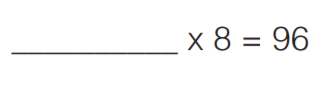 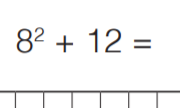 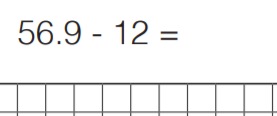 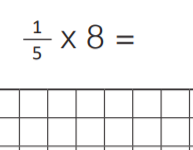 Main activity – Adding decimals to make 1ExampleWhat would you add to 0.26 to make 1 whole?Method 1 – you could use your knowledge of place value and fractions. 0.26 =      What do I need to add to that to make a whole ()?26 add what makes 100?  26 + 4 = 3030 + 70 = 100 so 26 + 74 = 100 0.26 +0.74 = 1Method 2 – use a number lineStart at 0.26 then jump to the next tenth. Then jump to the whole. 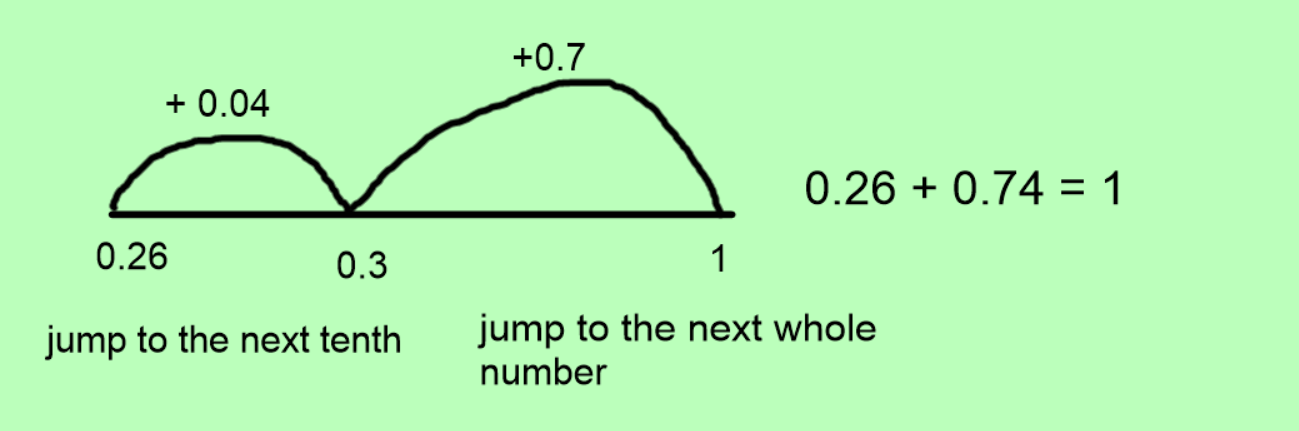 Your turn – have a go at these.0.67 + _ = 10.24 + _ = 10.81 + _ = 10.12 + _ = 10.59 + _ = 10.01 + _ = 1Challenges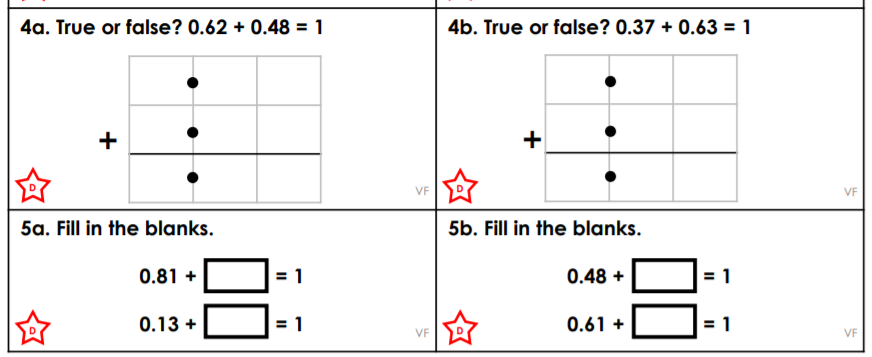 